Кировское областное государственное 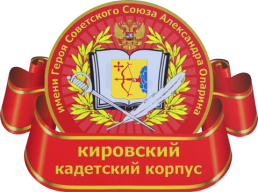 общеобразовательное автономное учреждение «Кировский кадетский корпус имени Героя Советского Союза А.Я.Опарина»   РАБОЧАЯ ПРОГРАММАпо дополнительному образованию 
«Кадетский театр»
(общекультурное  направление)в 7-11 - х взводах  на 2023  – 2024  уч.годст.  Просница 2023г.Рабочая программа по дополнительному образованию «Кадетский театр» в 7-11-х классах. Количество часов в неделю – 9ч. (компонент образовательной организации учебного плана дополнительного образования).Количество часов в год – 306 ч.,  в соответствии с Учебным планом КОГОАУ  «Кировского кадетского корпуса имени Героя Советского Союза А. Я. Опарина» на 2023-2024  уч. год  и годовым календарным графиком.Уровень изучения учебного материала – базовый.Рабочая программа составлена на основе:требований Федерального закона от 29 декабря 2012 г. N 273-ФЗ "Об образовании в Российской Федерации",Федерального государственного образовательного стандарта основного общего образования и  среднего общего образования, на основании Концепции духовно-нравственного развития и воспитания личности гражданина России. Программа дополнительного образования  «Кадетский театр» предназначена для кадет 7-11-х взводов  в рамках реализации Федерального государственного образовательного стандарта нового поколения.Основная идея программы — формирование и развитие   выразительности речи, эмоциональной сферы и образное мышление, воспитание уверенности в себе, формируя основы мировоззрения и нравственных представлений.Актуальность программы «Кадетский театр» состоит в том, что обучение детей искусству художественного чтения является одним из средств сохранения русских языковых традиций, воспитание через слово тех личностных качеств, которые характеризуют действительно культурного человека, гражданина своей страны. Программа построена на основе духовно-нравственных ценностей  народов Российской Федерации, исторических и национально-культурных традиций, которые выдвигаются в концепции модернизации российского образования (Указ президента РФ от 07.05.2018 г. «О национальных целях и стратегических задачах развития РФ на период до 2024 г.»). Литература как факт существования духовно-нравственной жизни общества остаётся нравственной опорой, чистым источником, питающим духовную жизнь людей. Но нравственные ценности не переходят из книг в душу читателя автоматически – нравственное чувство развивается, нравственные убеждения формируются особенно интенсивно в детском и юношеском возрасте. Поэтому очень важно пробуждать, а затем формировать у кадет интерес и любовь к чтению, развивать способность к восприятию красоты, ёмкости художественного слова, его нравственного потенциала. Это обуславливает педагогическую целесообразность программы.Цель:  формирование и развитие сценического мастерства, способностей кадет через развитие устойчивого интереса и воспитание любви к чтению художественной литературы  для более глубокого понимания литературного произведения и его сценического воплощения в звучащем слове.Задачи:научить кадет чувствовать слово, думать над ним, искать в нём истинный смысл, понимать его роль в тексте, что позволит, выработать у них высокую коммуникативную, языковую, лингвистическую, эстетическую и нравственную компетенцию;приобщать кадет к творчеству, развивать  их творческие способности;научить владеть нормами литературного языка;дать необходимые знания о русском языке, его ресурсах, формах реализации;формировать навыки анализа текста;углубить знания о литературном наследии России;развивать духовные потребности будущих граждан нашей страны;воспитывать художественный вкус, чувство прекрасного и ответственности.Данная программа сориентирована на работу с кадетами 7-11 классов (взводов), независимо от наличия у них специальных знаний и умений в игры в театре, воспитания художественной культуры и направлена на привитие начальных навыков  сценического мастерства.Основная форма образовательной и воспитательной  работы с кадетами: занятия по сценическому  мастерству, в ходе которых осуществляется систематическое, целенаправленное и всестороннее воспитание и формирование художественной культуры каждого кадета.Стандарт устанавливает требования к результатам освоения кадетами основной образовательной программы основного общего образования:   Предметные, включают освоение кадетами в ходе изучения курса «Кадетский театр» сценического мастерства умений  данной предметной области,  виды деятельности по получению нового знания в рамках курса, его преобразованию и применению в учебных ситуациях, формирование творческого типа мышления, представлений о ключевых теориях, типах и видах отношений, владение сценической терминологией, ключевыми понятиями, методами и приемами. Предметные результаты освоения основной образовательной программы основного общего образования с учётом общих требований Стандарта и специфики изучаемых предметов, входящих в состав предметных областей, обеспечивают успешное обучение на следующей ступени образования.   Метапредметные, включают освоение кадетами межпредметные понятия и универсальные учебные действия (регулятивные, познавательные, коммуникативные), способность их использования в учебной, познавательной и социальной практике, самостоятельность планирования и осуществления учебной деятельности и организации учебного сотрудничества с педагогами и сверстниками, построение индивидуальной образовательной траектории:1)  умение самостоятельно определять цели своего обучения, ставить и формулировать для себя новые задачи в учёбе и познавательной деятельности, развивать мотивы и интересы своей познавательной деятельности;2) умение самостоятельно планировать пути достижения целей, в том числе альтернативные, осознанно выбирать наиболее эффективные способы решения учебных и познавательных задач;3) умение соотносить свои действия с планируемыми результатами, осуществлять контроль своей деятельности в процессе достижения результата, определять способы действий в рамках предложенных условий и требований, корректировать свои действия в соответствии с изменяющейся ситуацией;4) умение оценивать правильность выполнения учебной задачи, собственные возможности её решения;5) владение основами самоконтроля, самооценки, принятия решений и осуществления осознанного выбора в учебной и познавательной деятельности;6) умение определять понятия, создавать обобщения, устанавливать аналогии, классифицировать, самостоятельно выбирать основания и критерии для классификации, устанавливать причинно-следственные связи, строить логическое рассуждение, умозаключение (индуктивное, дедуктивное  и по аналогии) и делать выводы;7) умение создавать, применять и преобразовывать знаки и символы, модели и схемы для решения учебных и познавательных задач;8) умение организовывать учебное сотрудничество и совместную деятельность с учителем и сверстниками; работать индивидуально и в группе: находить общее решение и разрешать конфликты на основе согласования позиций и учёта интересов; формулировать, аргументировать и отстаивать своё мнение;9) умение осознанно использовать речевые средства в соответствии с задачей коммуникации для выражения своих чувств, мыслей и потребностей; планирования и регуляции своей деятельности; владение устной и письменной речью, монологической контекстной речью;10) формирование и развитие компетентности в области использования информационно-коммуникационных технологий (далее ИКТ – компетенции).   Личностные, включают готовность и способность кадет к саморазвитию и личностному самоопределению, сформированность их мотивации к обучению и целенаправленной познавательной деятельности, системы значимых социальных и межличностных отношений, ценностно-смысловых установок, отражающих личностные и гражданские позиции в деятельности, социальные компетенции, правосознание, способность ставить цели и строить жизненные планы, способность к осознанию российской идентичности в поликультурном социуме:1)  воспитание российской гражданской идентичности: патриотизма, уважения к Отечеству, прошлое и настоящее многонационального народа России; осознание своей этнической принадлежности, знание истории, языка, культуры своего народа, своего края, основ культурного наследия народов России и человечества; усвоение гуманистических, демократических и традиционных ценностей многонационального российского общества; воспитание чувства ответственности и долга перед Родиной;2) формирование ответственного отношения к учению, готовности и способности обучающихся к саморазвитию и самообразованию на основе мотивации к обучению и познанию, осознанному выбору и построению дальнейшей индивидуальной траектории образования на базе ориентировки в мире профессий и профессиональных предпочтений, с учётом устойчивых познавательных интересов, а также на основе формирования уважительного отношения к труду, развития опыта участия в социально значимом труде;3) формирование целостного мировоззрения, соответствующего современному уровню развития науки и общественной практики, учитывающего социальное, культурное, языковое, духовное многообразие современного мира;4) формирование осознанного, уважительного и доброжелательного отношения к другому человеку, его мнению, мировоззрению, культуре, языку, вере, гражданской позиции, к истории, культуре, религии, традициям, языкам, ценностям народов России и народов мира; готовности и способности вести диалог с другими людьми и достигать в нём взаимопонимания;5) освоение социальных норм, правил поведения, ролей и форм социальной жизни в группах и сообществах, включая взрослые и социальные сообщества; участие в школьном самоуправлении и общественной жизни в пределах возрастных компетенций с учётом региональных, этнокультурных, социальных и экономических особенностей;6) развитие морального сознания и компетентности в решении моральных проблем на основе личностного выбора, формирование нравственных чувств и нравственного поведения, осознанного и ответственного отношения к собственным поступкам;7) формирование коммуникативной компетентности в общении и сотрудничестве со сверстниками, детьми старшего и младшего возраста, взрослыми в процессе образовательной, общественно полезной, учебно-исследовательской, творческой и других видов деятельности;8) развитие эстетического сознания через освоение художественного наследия народов России и мира, творческой деятельности эстетического характера.    Стандарт устанавливает требования к результатам освоения кадетами основной образовательной программы среднего общего образования:  Предметные, включают освоение кадетами в ходе изучения учебного курса сценического мастерства и умения, специфических для данной предметной области, виды деятельности по получению новых знаний в рамках учебного предмета, его преобразованию и применению в учебных, учебно-проектных и социально-проектных ситуациях, формирование сценического типа мышления, владение творческой терминологией, ключевыми понятиями, методами и приемами. Предметные результаты освоения основной образовательной программы курса художественного чтения изучается на базовом уровне. Они ориентированы на обеспечение общеобразовательной подготовки и ориентированы на подготовку к последующему профессиональному образованию.   Метапредметные, включают освоение кадетами межпредметных понятий и универсальных учебных действий (регулятивные, познавательные, коммуникативные), способность их использования в познавательной и социальной практике, самостоятельность в планировании и осуществлении учебной деятельности и организации учебного сотрудничества с педагогами и сверстниками, способность к построению индивидуальной образовательной траектории, владение навыками учебно-исследовательской, проектной и социальной деятельности:умение самостоятельно определять цели деятельности и составлять планы деятельности; самостоятельно осуществлять, контролировать и корректировать деятельность; использовать все возможные ресурсы для достижения поставленных целей и реализации планов деятельности; выбирать успешные стратегии в различных ситуациях;умение продуктивно общаться и взаимодействовать в процессе совместной деятельности, учитывать позиции других участников деятельности, эффективно разрешать конфликты;владение навыками познавательной деятельности, навыками разрешения проблем; способность и готовность к самостоятельному поиску методов решения практических задач, применению различных методов познания;готовность и способность к самостоятельной информационно-познавательной деятельности, владение навыками получения необходимой информации из словарей разных типов, умение ориентироваться в различных источниках информации, критически оценивать и интерпретировать информацию, получаемую из различных источников;умение использовать средства информационных и коммуникационных технологий (далее - ИКТ) в решении когнитивных, коммуникативных и организационных задач с соблюдением требований эргономики, техники безопасности, гигиены, ресурсосбережения, правовых и этических норм, норм информационной безопасности;умение определять назначение и функции различных социальных институтов;владение языковыми средствами - умение ясно, логично и точно излагать свою точку зрения, использовать адекватные языковые средства;владение навыками познавательной рефлексии как осознания совершаемых действий и мыслительных процессов, их результатов и оснований, границ своего знания и незнания, новых познавательных задач и средств их достижения.   Личностные, включают готовность и способность кадет к саморазвитию и личностному самоопределению, сформированности их мотивации к обучению и целенаправленной познавательной деятельности, системы значимых социальных и межличностных отношений, ценностно-смысловых установок, отражающих личностные и гражданские позиции в деятельности, антикоррупционное мировоззрение, правосознание, экологическую культуру, способность ставить цели и строить жизненные планы, способность к осознанию российской гражданской идентичности в поликультурном социуме:российская гражданская идентичность, патриотизм, уважение к своему народу, чувства ответственности перед Родиной, гордости за свой край, свою Родину, прошлое и настоящее многонационального народа России, уважение государственных символов (герб, флаг, гимн);гражданская позиция как активного и ответственного члена российского общества, осознающего свои конституционные права и обязанности, уважающего закон и правопорядок, обладающего чувством собственного достоинства, осознанно принимающего традиционные национальные и общечеловеческие гуманистические и демократические ценности;сформированность мировоззрения, соответствующего современному уровню развития науки и общественной практики, основанного на диалоге культур, а также различных форм общественного сознания, осознание своего места в поликультурном мире;сформированность основ саморазвития и самовоспитания в соответствии с общечеловеческими ценностями и идеалами гражданского общества; готовность и способность к самостоятельной, творческой и ответственной деятельности;толерантное сознание и поведение в поликультурном мире, готовность и способность вести диалог с другими людьми, достигать в нем взаимопонимания, находить общие цели и сотрудничать для их достижения, способность противостоять идеологии экстремизма, национализма, ксенофобии, дискриминации по социальным, религиозным, расовым, национальным признакам и другим негативным социальным явлениям;навыки сотрудничества со сверстниками, детьми младшего возраста, взрослыми в образовательной, общественно полезной, учебно-исследовательской, проектной и других видах деятельности;нравственное сознание и поведение на основе усвоения общечеловеческих ценностей;готовность и способность к образованию, в том числе самообразованию, на протяжении всей жизни; сознательное отношение к непрерывному образованию как условию успешной профессиональной и общественной деятельности;эстетическое отношение к миру, включая эстетику быта, научного и технического творчества, спорта, общественных отношений;бережное, ответственное и компетентное отношение к физическому и психологическому здоровью, как собственному, так и других людей, умение оказывать первую помощь.Содержание курса:Готовые художественные произведения, согласно тематике, исполняются на концертах, праздниках, мероприятиях, что способствует раскрепощению, готовности принимать участие в публичных выступлениях; приносит радость в общении с искусством удовлетворение в собственной значимости и в результатах своего и коллективного труда. По мере возможности кадеты пробуют свои силы в сценическом мастерстве и творчестве.В конце обучения кадеты будут знать мастеров сцены, литературной эстрады, что такое сверхзадача литературного произведения и сверхзадача исполнителя, художественные особенности литературного произведения, законы логического разбора произведения, элементы актёрского мастерства.Кадеты смогут подготовить самостоятельно артикуляционный и голосовой аппарат к звучанию, самостоятельно осуществлять выбор художественного произведения и обосновывать свой выбор, осуществлять разбор художественного произведения: идея, основная мысль, сверхзадача, стилистика автора, художественные особенности произведения.Уровень знаний и умений кадет  демонстрируется  во время проведения общекорпусных  праздников, конкурсов и концертов.Развиваем интерес детей к сценическому искусству. Воспитываем доброжелательность, коммуникабельность в отношениях со сверстниками. Совершенствуем внимание, память, наблюдательность.Развиваем речевое дыхание, правильную артикуляцию, дикцию. Совершенствуем память, внимание, воображение, общение детей.Развиваем внимание, наблюдательность, быстроту реакции, память.Способствуем развитию чувства правды и веры в вымысел; учимся действовать на сцене согласованно.Знакомимся с понятием «Этюд»; развиваем умение передавать эмоциональное состояние с помощью мимики и жестов. Учимся действовать в условиях вымысла, общаться и реагировать на поведение друг друга.Учимся произвольно реагировать на музыкальный сигнал. Развиваем умение передавать в свободных импровизациях характер и настроение музыки.Развиваем внимание, наблюдательность, быстроту реакции, память.Развиваем зрительную и слуховую память, внимание, координацию движения, чувство ритма. Развиваем воображение, музыкальный слух, память, общение, умение действовать с воображаемыми предметами.Развиваем фантазию, умение оправдывать свое поведение. Даем детям возможность проявить себя в предлагаемых обстоятельствах; развиваем чувства правды, веры в вымысел и смелость, сообразительность, воображение и фантазию.Развиваем умение равномерно размещаться по площадке; двигаться, не сталкиваясь друг с другом, в разных темпах.Развиваем воображение, пополнять словарный запас, активизируем ассоциативное мышление детей.Методы обучения:Метод использования слова — универсальный метод обучения. С его помощью решаются различные задачи: раскрывается содержание художественных произведений, объясняются элементарные основы художественной  грамоты, описывается стили  чтения. Это определяет разнообразие методических приёмов использования слова в обучении:рассказ,чтение,обсуждение,объяснение.Методы наглядного восприятия - способствуют более быстрому, глубокому и прочному усвоению кадетами программы курса обучения, повышения интереса к изучаемым произведениям. Практические методы основаны на активной деятельности самих кадет. Это метод целостного освоения упражнений, ступенчатый и игровой методы.Обучение по программе  предполагает разностороннее развитие кадета:овладение навыками движения по сцене и приемами актерского мастерства;умение владеть своим телом и голосом;знание истории развития театра, заинтересованность в современной театральной жизни;решение проблем воспитания и досуга;диагностика и коррекция психологических комплексов, адаптация к современным социальным условиям.Материально - техническое обеспечение предусматривает:Музыкальное сопровождение;Костюмы для выступления и реквизит для сцены.Календарно-тематический планСписок литературыПриложение 1Способы и критерии определения результативности программы:На каждом этапе изучение и исполнение различных произведений и композиций усложняется. Уровень знаний и умений кадет демонстрируется во время проведения концертов разных уровней.Критерии определения результативности программы:Эмоциональность – выразительность мимики и пантомимики, умение передавать в  жестах разнообразную гамму чувств, исходя из произведения  (страх, радость, удивление, настороженность, восторг, тревогу, печаль и т.д.)Творческие способности – умение импровизировать.Внимание – способность не отвлекаться от произведения.Память – способность запоминать текст.Формой подведения итогов реализации программы являются:праздничные выступления,премьеры спектакля._____________________________________УТВЕРЖДАЮДиректор КОГОАУ «Кировский кадетский корпус имени Героя Советского Союза А.Я. Опарина»__________ /Семейшев А.Л./«____» ____________ 2023директор  СОГЛАСОВАНОна педагогическом совещании №____ от «___»_______  20____ г.Председатель педагогического совещания ___________/________/Составитель  программы:ПеревощиковВладимир Александровичпедагог дополнительного образования № занятияТема занятияТеорияПрактикаДата проведенияДата проведения № занятияТема занятияТеорияПрактикаПо плануПо факту1.Игровая программа «Зеркало»262Разыгрывание этюдов263.Театральные игры.2104.Действие с воображаемыми предметами.2155.Игра на действие с воображаемыми предметами.286.Театральная игра «Изобрази без предмета»2107.Ритмопластика.148.Театральная игра «Угадай, что я делаю?»249.Театральная игра «Это, я…»2410.Театральная игра «Встать, что бы…»2411.Театральная игра «Ходим по комнате, как будто…»2812.Ритмопластика.1413.Культура и техника речи.21014.Творческие задания позировок.2815.Работа над эпизодами пьесы4416.Театральная игра.2417.Культура и техника речи.21018.Ритмопластика.1419.Репетиция эпизода пьесы2420.Разыгрывание этюдов1421.Культура и техника речи.21022.Ритмопластика.1423.Репетиция пьесы4824.Культура и техника речи.1325.Репетиция пьесы2826.Репетиция пьесы2827.Разыгрывание этюдов2528.Культура и техника речи.1429.Ритмопластика.1430.Репетиция пьесы21031.Сводная репетиция пьесы21032.Репетиция пьесы21233.Ритмопластика. Музыкально-пластические импр-и.1834.Культура и техника речи. Скороговорки.2435.Репетиция спектакля41236.Премьера спектакля24ИтогоИтого306 ч.306 ч.306 ч.306 ч.1.Агапова И.А., Давыдова М.А., Пьесы для школьного театра. М: «Аквариум», 2003г.2.Алянский Ю.Л. Азбука театра: 50 маленьких рассказов о театре. / Для ср. шк. возр. - Л.: Дет. Лит. Ленингр. отд., 1986 г.3.Божович В.И. Традиции и взаимодействие искусств.- М., 1987.4.Бояджиев Г.Н. От Софокла до Брехта за сорок театральных вечеров. - 2-е изд. -М.: Просвещение, 1981г5.Брук П. Пустое пространство. - М.: Прогресс, 1976 г.6.Горчаков Н.М. «Режиссерские уроки Станиславского», 2е издание - М. Искусств, 1981 г.7.Дмитриев Ю.А., Хайченко Г.А.  «История русского и советского драм театра» - М. Просвещение, 1986 г.8.Ершов П.М. «Режиссура как практическая психология» /Взаимодействие людей в жизни и на сцене/, - М. Искусство, 1972г.9.«История зарубежного театра. Театр западной Европы от Античности до просвещения», - под ред. Профессора Г.Н. Полдеснева, А.Г. Образцовой, М. Просвещение, 1981 г.10.Колчеев Ю. В., Колчеева Н. И. Театрализованные игры в школе. - М., 2000.11.Кузина Н. Заводные игры. - М., 2001.12.К.Ф. Куликова «Российского театра первые актеры» - М. Просвещение, 1991 г.13.Куликовская Т. А. 40 новых скороговорок. Практикум по улучшению дикции.  - М., 2003.14.Пави. П. Словарь театра.- М., 1991.15.Панкеев И. Русские народные игры. -  М., 1998.16.Побединская Л. А. Праздник для детей. - М., 2000.17.Савкова 3. В. Техника звучащего слова. - М., 1998.18.Смирнов-Невицкий Ю. В. Ключ к образу. - М., 1970г.19.Стрелер Дж. Театр для людей. Мысли записанные, высказанные и осуществлённые. /Сборник/, - М.: Радуга,, 1984 г.20.Теория и практика мастерства актера. - М.: ГИТИС, 1990г.21.Топорков В.О. «О технике актера» - 2е издание М. ВТО.,1959г.22.Шаченкова Н.В. Сценарии литературных вечеров в школе. Санкт-Петербург «Паритет», 2001г.